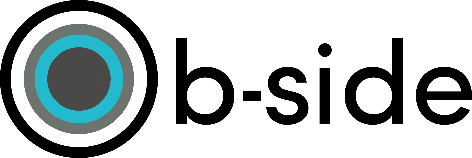 Work With Me Document for Artists and Freelancers Please feel free to complete any items you feel are relevant to you.BasicsHow I do thingsHow to get the best out of me Challenges and Barriers How to support meFull namePreferred name PronounsRole at b-side e.g. artist, film maker, production assistantDates in employment / contractProject in b-side e.g. festival commission  I prefer communicating in these waysAnd by these channels My best working patterns look like My absolute requirements to do great work areI am motivated by I’ll do my best work whenThe environments in which I thrive haveYou’ll convince me to get on board byThe ways you can check-in on me areThe best way to give me feedback isSome of my triggers areThe things which prevent me from doing my best areSome signs that I am dealing with stress areMy access barriers are These are some things going on outside of work which are useful and helpful for you to knowWhen I’m stressed, the best ways to support me areMy administration access requirements are eg. forms, ITMy on-site/ event access requirements are My social access requirements are eg. sound, lightning for accommodation or meeting roomsI’d like this document to be shared with (e.g. my commission manager)This document will be held in a confidential folder by b-side Director, Rocca Holly Nambi, unless otherwise agreed.Signed                                      DateSigned                                      Date